Clarkston High School PTSA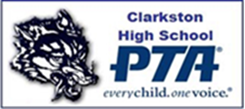 General Membership MeetingNovember 13, 2018Meeting called to order at 7:02 p.m. by Meg PardeeI.   Welcome:  In attendance were Amy Metz, Gary Kaul, Meg Pardee, Kim Hardtke, Cale Herzenstiel, Katrina McMahon, Mary Herzenstiel, Andrea Rozman, Jamisen Sivak and Evan HallII. Action Items:A. Meeting minutes from the October 9 meeting were reviewed.  Andrea Rozman motioned to approve the minutes as submitted.  Mary Herzenstiel seconded the motion.  Motion approved unanimously.  B.  Ways and Means Requests:  Kim HardtkeMs. Hardtke presented two requests for the board’s consideration.  Prior to the meeting, the requests were considered by the members of the Ways and Means committee, and both requests were approved unanimously by the committee.  As such, the requests were considered without a formal motion and based upon the committee’s recommendation, and the board proceeded immediately to a vote on each.  First, Katie Lambert requests $807.67 to cover the attendance of her Female Team Sports class at the GISD Base Camp Challenge Center field trip program.  This is the same trip that the PTSA covered for her class this past fall semester.  She indicates that the program helps her students develop team problem solving skills and also to foster better support for one another.  The program received rave reviews from the students that attended in the fall.  Ms. Lambert sought support from the school district for this trip but due to budget cuts, that request was denied.  In addition, she has sought a grant from the Clarkston Foundation – and if that grant is received – she will notify the PTSA and our grant would be “returned.”  She indicates that between 35 and 40 students will participate in the trip.  The committee approved the requested amount, and the board voted unanimously to approve the recommendation to grant $807.67 for this request. Second, Chris Brosky requests $164.97 to purchase a new printer for his classroom.  He uses the printer to print high volumes of material for his forensic science labs – and indicates that “tons” of students will be affected by this purchase.  He states that his last printer lasted for twelve years, and that it really helps with the printing of his “blood spatter” labs.  This request was approved by the committee and the board voted unanimously to approve the recommendation to grant $164.97 for this request.Third, Amy Seaman requested $1481.00 for the PAC ticket software to be used in the ticketing for the upcoming Hairspray production – and also for the “Real Time Music Solutions” software to be used for the musical scoring of the show.  The ticketing software is $1086.00 and this request has been approved more than once in the past.  There was discussion about whether the software can be used for other ticketed events.  The music software costs $395 and provides “unique synthesizer sounds” that will add a professional quality to the production.  This request was approved as a whole by the committee and the board voted unanimously to approve the recommendation to grant $1481.00 for this request.III.  Reporting Items:A.  Treasurer’s Report:  Andrea RozmanSee Financial Report and Bank Statement in meeting packet.  Our checking account balance is $12,478.01 and our cash balance is $11,508.03.  Our Ways and Means currently available balance is $3,457.03 (prior to today’s approved requests).B.  Membership:   Meg Pardee for Nancy RitcheyWe have three new members in addition to Chris Brosky, who submitted a Ways & Means request this month.  Ms. McMahon adds that all ten teachers from Renaissance High School have submitted membership forms as well.C.  Volunteers:  Katrina McMahonMs. McMahon reports that we continue to search for a Senior Celebrations chair, Ms. Hardtke indicates that she is discussing the possibility with a couple of candidates.D.  Web-site:  No reportE.  Advocacy:  Mary HerzenstielMs. Herzenstiel reports that the first of two “Community Conversations” was held this morning at the district board office.  The program is an opportunity for community members and parents to give input that will be considered as the school board moves forward with its “strategic plan” for the next five years.  The program was led by Julie Meredith of the Clarkston Independence library and allows participants to comment freely about different topics without anyone from the school district present in the room.  Another session will be held in the evening on December 12th for those unable to attend today. Ms. Herzenstiel additionally reported that the Michigan state school board has “flipped” to a Democrat-controlled board, and that as a result, it is expected that there will be a lot of activity in the state legislature after the representatives are back in session after Thanksgiving.  The Clarkston Champions group will continue to email regarding topics and issues that affect Clarkston specifically.  Finally, the National PTA legislative conference will take place in March in Washington D.C.F.  Health and Wellness:  Amy MetzMs. Metz reports that the two “Real Talk” sessions took place on  October 25 and 26, hosted by teachers from CHS and taking place at the local Methodist church and attended by Clarkston High School students and staff, and everyone involved reported a positive experience and expressed much hope of continuing this program in the future.  In addition, a “Drugs 101” seminar took place on October 30th at the junior high although attendance was low for this program. .  The Angst viewing at the high school, which was supported by the PTSA and sponsored by the library and Clarkston For Life, was well received and attended by approximately 100 guests.  The school district and CFL will be hosting a follow up discussion regarding anxiety this coming Thursday the 15th in the library at 7:00 pm.   Finally, on Saturday, November 17, a “Suicide Survivor Day” event will take place locally at Calvary Lutheran church in Clarkston which includes the viewing of a documentary, a keynote speaker, and break-out healing sessions.G.  Principal’s Report:  Gary Kaul On November 13, the high school participated in National Kindness Day – as students began to enter the building, the staff and community members greeted them with large posters with positive sayings, as well as personal greetings and cheer.  The students responded positively and the atmosphere was great.The new “Wolves Will” program will begin soon, pursuant to which once a month, students and staff will be nominated and recognized for their positive actions.  As a token of appreciation, nominees will receive a gift card.  The PTSA is supporting this effort.Mike Lewis and the marching band received 9th place at the MCBA finals at Ford Field last weekend.CHS hosted the Fall 2018 edition of Real Talk on October 25 and 26 – see the Health and Wellness report.On November 4th, a group of students and staff attended a Diversity Initiative forum hosted by Oakland Schools’ Dr. Jay Marks.  The forum focused on discussions centered on social justice (for the staff) and the students worked along side other student groups from across the county to identify social justice and diversity related issues.On December 14, a “Student Bazaar” will take place for students who want to make and sell crafts during the NTHS Santa’s Workshop.The Spring Showcase will take place this year on Tuesday, February 5th from 4:30 to 6:30, and will provide examples of student learning to display for parents to get an understanding of learning opportunities close to the scheduling process.The CHS Girls Cross Country team finished first in the state!  The Girls Swim Tam has also qualified for the State Championship meet at Eastern Michigan on November 16 & 17.   The Winter Athlete Parent meeting is Monday, November 19th  - 5 pm coaches, 6pm parents, 7 pm team breakouts.  Meetings will begin in the CHS PAC.The Madrigals will be the demonstration choir for the Michigan Music Conference this year, traveling to Grand Rapids on January 24th.  Hairspray rehearsals are underway, and the Symphonic Band and Wind Ensemble will have their fall concert on November 15th in the PAC.  Evening head custodian Jerry Bawks will be retiring in January. Test out forms are available now in the counseling office and on the website for the December test out.  CHS will be a test site for the December ACT, the deadline to register was November 2nd.  Staff is encouraging seniors to sign the “I Applied” wall and enter the “I Applied” raffle for some amazing prizes. H.  President’s Report:  No report.IV.  AdjournmentMeeting adjourned at 8:24 pm.Minutes respectfully submitted byAmy MetzClarkston High School PTSA Secretary